MINISTÉRIO DA EDUCAÇÃOUNIVERSIDADE FEDERAL DE GOIÁSPRÓ-REITORIA DE PESQUISA E PÓS-GRADUAÇÃOCOORDENAÇÃO DO CURSO DE ESPECIALIZAÇÃO EM DESIGN ESTRATÉGICOFICHA DE INSCRIÇÃO (ANEXO 1)INFORMAÇÕES PESSOAISNome (letra de forma)_____________________________________________________________________________Endereço Logradouro: _________________________________________________________Quadra________Lote:________Bairro:__________________________________  CEP:______________ Cidade:____________________________ Estado:____________________  Telefone(s): (____) ______________________;(____ ) ______________________E-mails: _______________________________________; _______________________________________  Filiação: Pai:___________________________________________________________________________________________               Mãe:__________________________________________________________________________________________Nascimento : _____/_____/__________ Sexo: F (    )       M (    )Cidade: _________________________________ Estado: _____ País __________ Nacionalidade: _______________ Estado Civil: (   ) solteiro (   ) casado (   ) divorciado   (   ) outros: ___________________________________RG nº: ___________________________UF:_____ Data de Emissão :____/____/__________         CPF: ____________________________ Título Eleitoral :________________________UF:_____ Zona ______ Seção_______   Emissão :____/____/_______FORMAÇÃO - CURSO SUPERIORInstituição (Graduação):__________________________________________________________________________Títulação:______________________________________Especialidade:____________________________________Início: ____/____/_______			Término: ____/____/_______DECLARAÇÃO	Declaro que estou de acordo com as normas de seleção adotadas pelo Curso de Especialização em Design Estratégico. Em, ____ de ________________  de 201__.____________________________________                                                                                                                                    Assinatura do CandidatoINSCRIÇÃO NO: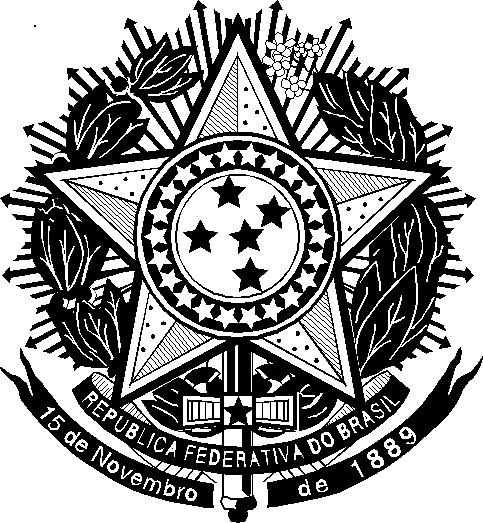 